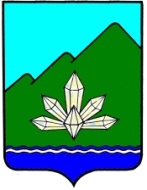 Приморский крайДума Дальнегорского городского округаседьмого созываРЕШЕНИЕ30 апреля 2021 года                          г. Дальнегорск                                             № 579О Положении «О территориальном общественном самоуправлении в Дальнегорском городском округе»Руководствуясь Федеральным законом от 6 октября 2003 года №131-ФЗ «Об общих принципах организации местного самоуправления в Российской Федерации», Уставом Дальнегорского городского округа,Дума Дальнегорского городского округаРЕШИЛА:1. Принять прилагаемое Положение о территориальном общественном самоуправлении в Дальнегорском городском округе с приложениями.2. Признать утратившими силу:2.1) решение Муниципального комитета муниципального образования город Дальнегорск от 24.11.2000 №489 «Об утверждении Положения о территориальном общественном самоуправлении»;2.2) решение Думы муниципального образования город Дальнегорск от 25.06.2004 №546 «О внесении изменений и дополнений в решение Муниципального комитета муниципального образования город Дальнегорск от 24.11.2000 №489 «Об утверждении Положения о территориальном общественном самоуправлении»;2.3) пункты 2 и 3 решения Думы муниципального образования город Дальнегорск от 03.12.2004 №625 «О рассмотрении протеста прокурора от 04.11.2004 №7/1-2731-04 на решение Думы г. Дальнегорска от 25.06.2004 №546»;2.4) решение Думы Дальнегорского городского округа от 05.04.2005 №712 «О внесении изменений и дополнений в решение Муниципального комитета муниципального образования город Дальнегорск от 24.11.2000 №489 «Об утверждении Положения о территориальном общественном самоуправлении»;2.5) пункты 2, 3 и 4 решения Думы Дальнегорского городского округа от 29.07.2005 №172 «О протесте прокурора города Дальнегорска от 25 мая 2005 г. №7/1-1369-05 на решение Думы Дальнегорского городского округа от 05.04.2005 №712 «О внесении изменений и дополнений в решение Муниципального комитета муниципального образования город Дальнегорск от 24.11.2000 №489 «Об утверждении Положения о территориальном общественном самоуправлении»;3. Разместить настоящее решение и прилагаемое к нему Положение на официальном сайте Дальнегорского городского округа в информационно-телекоммуникационной сети «Интернет».4. Настоящее решение вступает в силу после его официального опубликования в газете «Трудовое слово».Председатель Думы Дальнегорского городского округа                                                        В.И. ЯзвенкоГлаваДальнегорского городского округа                                                        А.М. ТеребиловПриложение к решению ДумыДальнегорского городского округаот 30 апреля 2021 года № 579Положениео территориальном общественном самоуправлении в Дальнегорском городском округеНастоящее Положение регулирует отношения, связанные с организацией и функционированием системы территориального общественного самоуправления в Дальнегорском городском округе (далее – территориальное общественное самоуправление).Статья 1. Основы территориального общественного самоуправления в Дальнегорском городском округе1. Под территориальным общественным самоуправлением понимается самоорганизация граждан по месту их жительства на части территории городского округа, для самостоятельного и под свою ответственность осуществления собственных инициатив по вопросам местного значения.2. Территориальное общественное самоуправление осуществляется на основе Конституции Российской Федерации, Федерального закона «Об общих принципах организации местного самоуправления в Российской Федерации», Федерального закона «Об общественных объединениях», Устава Дальнегорского городского округа и настоящего Положения.3. Территориальное общественное самоуправление осуществляется непосредственно населением посредством проведения собраний и конференций граждан, а также посредством создания органов территориального общественного самоуправления.Органы территориального общественного самоуправления избираются на собраниях или конференциях граждан, проживающих на соответствующей территории.4. Территориальное общественное самоуправление считается учрежденным с момента регистрации устава территориального общественного самоуправления в порядке, определённом настоящим Положением.Территориальное общественное самоуправление в соответствии с его уставом может являться юридическим лицом и подлежит государственной регистрации в организационно-правовой форме некоммерческой организации.5. Территориальное общественное самоуправление может осуществляться в пределах следующих территорий проживания граждан:а) подъезд многоквартирного жилого дома;б) многоквартирный жилой дом;в) группа жилых домов;г) жилой микрорайон;д) сельский населенный пункт, не являющийся поселением;е) иные территории проживания граждан.6. Границы территории, на которой осуществляется территориальное общественное самоуправление, определяются решением Думы Дальнегорского городского округа по предложениям населения.Установление и изменение границы территории, на которой осуществляется территориальное общественное самоуправление, осуществляется в порядке, предусмотренном настоящим Положением.Статья 2. Создание территориального общественного самоуправления в Дальнегорском городском округе1. Создание территориального общественного самоуправления осуществляется на учредительном собрании либо учредительной конференции граждан, проживающих на территории, где предполагается осуществление территориального общественного самоуправления.2. Проведение мероприятий по созданию территориального общественного самоуправления осуществляет инициативная группа граждан (далее – инициативная группа), проживающих на территории, на которой предполагается осуществление территориального общественного самоуправления. Численность инициативной группы должна составлять не менее пяти человек. 3. Создание инициативной группы оформляется протоколом по форме согласно приложению 1 к настоящему Положению. В протоколе также указываются данные лица, уполномоченного действовать от имени инициативной группы (далее – уполномоченное лицо), в том числе открывать и вести учредительное собрание (конференцию) до избрания председателя учредительного собрания (конференции). Уполномоченное лицо избирается из состава инициативной группы простым большинством голосов от числа состоящих в ней граждан.Протокол о создании инициативной группы подписывается всеми состоящими в ней гражданами.4. Уполномоченное лицо вправе обратиться с заявлением в администрацию Дальнегорского городского округа либо в территориальный орган администрации Дальнегорского городского округа по месту создания территориального общественного самоуправления о предоставлении информации о количестве граждан, проживающих на территории, на которой предполагается осуществление территориального общественного самоуправления. К такому заявлению в обязательном порядке прилагается копия протокола о создании инициативной группы.Администрация городского округа либо её территориальный орган по месту создания территориального общественного самоуправления в срок не позднее 30 календарных дней с даты поступления документов, указанных в абзаце первом настоящего пункта, рассматривает их и направляет уполномоченному лицу запрашиваемые сведения. Инициативная группа вправе установить данные о количестве жителей, проживающих на территории, на которой предполагается осуществление территориального общественного самоуправления, путем опроса жителей.6. В целях создания территориального общественного самоуправления инициативная группа:1) изготавливает проект повестки учредительного собрания (конференции) граждан;2) изготавливает лист (листы) регистрации граждан, участвующих в проведении учредительного собрания (конференции) граждан, по форме согласно приложению 2 к настоящему Положению;3) разрабатывает проект устава территориального общественного самоуправления;4) организует проведение учредительного собрания (конференции) граждан.Статья 3. Порядок проведения учредительного собрания (конференции) граждан в целях создания территориального общественного самоуправления.1. В зависимости от числа граждан, проживающих на территории, на которой предполагается осуществление территориального общественного самоуправления, проводится учредительное собрание граждан либо учредительная конференция граждан. При численности граждан, проживающих на соответствующей территории, не более 300 человек проводится учредительное собрание, при численности граждан более 300 человек – учредительная конференция.2. Не менее чем за пятнадцать календарных дней до проведения учредительного собрания (конференции) граждан инициативная группа информирует граждан, проживающих на соответствующей территории, о дате, месте и времени проведения учредительного собрания (конференции), а также о повестке учредительного собрания (конференции).3. Не менее чем за десять календарных дней до дня проведения учредительного собрания (конференции) граждан инициативная группа информирует администрацию городского округа и Думу городского округа о дате, месте и времени проведения учредительного собрания (конференции), а также направляет проект повестки учредительного собрания (конференции) граждан, проект устава территориального общественного самоуправления.4. В случае если в соответствии с настоящим Положением для создания территориального общественного самоуправления необходимо проведение учредительной конференции, инициативная группа организует проведение мероприятий по выдвижению делегатов на учредительную конференцию.Выдвижение делегатов на учредительную конференцию проходит на собраниях граждан либо путем сбора подписей граждан (заочная форма).Подписные листы по выдвижению делегатов на учредительную конференцию путем проведения собрания либо путем сбора подписей граждан оформляются согласно приложениям 3 и 4 к настоящему Положению.5. Норма представительства по выборам делегатов на учредительную конференцию граждан путем проведения собрания составляет один делегат, представляющий интересы трехсот человек.Норма представительства по выборам делегатов на учредительную конференцию граждан путем сбора подписей граждан составляет пятьдесят подписей за одного делегата, представляющего интересы трехсот человек.6. Учредительное собрание считается правомочным, если в нем принимают участие не менее одной трети жителей соответствующей территории, достигших шестнадцатилетнего возраста.Учредительная конференция считается правомочной, если в ней принимают участие не менее двух третей избранных на собраниях граждан делегатов, представляющих не менее одной трети жителей соответствующей территории, достигших шестнадцатилетнего возраста.7. Для ведения учредительного собрания (конференции) граждан из числа участников учредительного собрания, делегатов учредительной конференции открытым голосованием простым большинством голосов от числа присутствующих на учредительном собрании (конференции) избираются председатель, секретарь, счетная комиссия.До избрания председателя учредительного собрания (конференции) граждан открывает и ведет учредительное собрание (конференцию) уполномоченное лицо.8. Секретарем учредительного собрания (конференции) ведется протокол, в котором указываются:а) дата, время и место проведения учредительного собрания (конференции);б) сведения о лицах, принявших участие в учредительном собрании (конференции);в) результаты голосования по каждому вопросу повестки дня;г) сведения о лицах, проводивших подсчет голосов;д) сведения о лицах, голосовавших против принятия решения учредительного собрания (конференции) и потребовавших внести запись об этом в протокол.Протокол подписывается председателем и секретарем учредительного собрания (конференции).9. Учредительное собрание (конференция) принимает решения по следующим вопросам:а) о создании территориального общественного самоуправления;б) о границах создаваемого территориального общественного самоуправления;в) о наименовании территориального общественного самоуправления;г) о проекте устава территориального общественного самоуправления;д) об избрании органов территориального общественного самоуправления.10. Решения учредительного собрания (конференции) принимаются открытым голосованием простым большинством голосов от числа присутствующих на учредительном собрании (конференции) граждан.В работе учредительного собрания (конференции) вправе участвовать с правом совещательного голоса представители администрации городского округа, депутаты Думы городского округа, в том числе по вопросу соответствия устава территориального общественного самоуправления требованиям действующего законодательства.Статья 4. Установление и изменение границ территории осуществления территориального общественного самоуправления1. Границы территории, на которой осуществляется территориальное общественное самоуправление, устанавливаются и изменяются в порядке, предусмотренном настоящей статьёй, в соответствии со следующими требованиями:а) границы территории, на которой осуществляется территориальное общественное самоуправление, не могут выходить за пределы территории Дальнегорского городского округа;б) в границах определенной территории не может быть создано более одного территориального общественного самоуправления; в) неразрывность территории, на которой осуществляется территориальное общественное самоуправление (если в его состав входит более одного жилого дома);г) границы территории, на которой предполагается осуществление территориального общественного самоуправления, не должны пересекаться с установленными границами территории, на которой осуществляется иное территориальное общественное самоуправление, или границами территории дома, жители которого не приняли решение о создании территориального общественного самоуправления;д) соотнесение границ территории, на которой создается территориальное общественное самоуправление, и наименования территориального общественного самоуправления (в случае, если наименование территориального общественного самоуправления связано с территорией его осуществления).2. В срок не позднее одного месяца со дня проведения учредительного собрания (конференции) граждан уполномоченное лицо предоставляет в администрацию городского округа заявление о согласовании границ территории, на которой предполагается осуществление территориального общественного самоуправления.В заявлении о согласовании границ территории, на которой предполагается осуществление территориального общественного самоуправления, указывается, в том числе, следующая информация: фамилия, имя, отчество (отчество при наличии) членов инициативной группы, адрес места жительства членов инициативной группы, контактный телефон членов инициативной группы (при наличии), подпись уполномоченного лица.3. Одновременно с указанным в пункте 2 настоящей статьи заявлением уполномоченное лицо представляет следующие документы:1) текстовое описание границ территории, на которой предполагается осуществление территориального общественного самоуправления с указанием домов (квартир, подъездов), находящихся на соответствующей территории, графическое изображение соответствующей территории с отметкой домов, входящих в эту территорию;2) копии подписных листов с подписями участников собрания по избранию делегатов, в том числе путем сбора подписей (заочная форма), на учредительную конференцию;3) копии листов регистрации участников учредительного собрания (конференции) граждан;4) копию протокола учредительного собрания (конференции) граждан;5) два экземпляра принятого учредительным собранием (конференцией) граждан проекта устава территориального общественного самоуправления.4. В срок не позднее пяти рабочих дней с даты поступления в администрацию городского округа заявление и прилагаемые к нему документы подлежат проверке на их соответствие перечню документов, предусмотренному пунктами 2 и 3 настоящей статьи, а также проверяются сведения о проживании членов инициативной группы на территории, на которой предполагается осуществление территориального общественного самоуправления.5. В случае соответствия заявления о согласовании границ территории, на которой предполагается осуществление территориального общественного самоуправления, и прилагаемых к нему документов требованиям пунктов 2 и 3 настоящей статьи, в срок не позднее пяти календарных дней с даты окончания срока, указанного в пункте 4 настоящей статьи, данные документы направляются в комиссию по согласованию границ территории осуществления территориального общественного самоуправления (далее – Комиссия) для рассмотрения.Комиссия в срок не позднее пятнадцати календарных дней с даты поступления в Комиссию документов, предусмотренных пунктами 2 и 3 настоящей статьи, рассматривает указанные документы.6. В случае, если в администрацию городского округа представлен не полный перечень документов, предусмотренных пунктами 2 и 3 настоящей статьи, либо в представленных документах содержится недостоверная информация о факте проживания члена инициативной группы на территории, на которой предполагается осуществление территориального общественного самоуправления, в срок не позднее двух рабочих дней с даты окончания срока, указанного в пункте 4 настоящей статьи, уполномоченному лицу направляется письменное уведомление о необходимости устранения выявленных нарушений.Выявленные нарушения должны быть устранены в срок не позднее тридцати календарных дней с даты получения письменного уведомления администрации городского округа.В случае устранения нарушений, указанных в письменном уведомлении администрации городского округа, в срок не позднее пяти календарных дней с даты поступления в администрацию городского округа документов, устраняющих данные нарушения, заявление о согласовании границ территории, на которой предполагается осуществление территориального общественного самоуправления, с прилагаемыми документами направляется на рассмотрение в Комиссию.В случае, если нарушения, указанные в письменном уведомлении администрации городского округа, не устранены в срок, установленный абзацем вторым настоящего пункта, заявление о согласовании границ территории, на которой предполагается осуществление территориального общественного самоуправления, и документы, предусмотренные пунктом 3 настоящей статьи, подлежат возврату. Возврат указанных документов не является препятствием для повторного их направления в администрацию городского округа при условии устранения нарушений.7. В состав Комиссии в обязательном порядке должны входить:а) представители администрации городского округа;б) депутаты Думы городского округа, в чьи избирательные округа входят территории, на которых предполагается осуществление территориального общественного самоуправления;в) представители действующих на территории городского округа территориальных общественных самоуправлений;г) староста сельского населенного пункта, на территории которого предполагается осуществление территориального общественного самоуправления;д) представители общественных организаций Дальнегорского городского округа. Комиссия формируется в составе не менее десяти человек. Персональный состав Комиссии утверждается муниципальным правовым актом администрации городского округа. 8. Комиссия состоит из председателя, заместителя председателя, секретаря и иных членов Комиссии.Председатель Комиссии руководит деятельностью Комиссии, созывает и ведет заседания Комиссии, предлагает проект повестки заседания Комиссии, подписывает решения и протоколы Комиссии. В период временного отсутствия председателя Комиссии его функции осуществляет заместитель председателя Комиссии.Секретарь Комиссии организует работу Комиссии, формирует проект повестки дня заседаний Комиссии, готовит документы и материалы, необходимые для работы на заседаниях Комиссии, ведет протокол заседания Комиссии, подписывает протоколы Комиссии.Организационно-техническое, информационно-аналитическое, правовое и иное обеспечение деятельности Комиссии обеспечивает администрация городского округа.9. Работа Комиссии осуществляется в форме заседаний, которые проводятся по мере поступления заявлений о согласовании границ территории, на которой предполагается осуществление территориального общественного самоуправления. Заседание Комиссии считается правомочным при наличии более половины состава ее членов. Решение Комиссии принимается простым большинством голосов от числа членов, присутствующих на заседании.Комиссия проверяет предложенные границы территории, на которой предполагается осуществление территориального общественного самоуправления, требованиям части 1 настоящей статьи.10. По результатам рассмотрения документов, указанных в пунктах 2 и 3 настоящей статьи, Комиссия принимает одно из следующих решений:1) согласовать границы территории, на которой предполагается осуществление территориального общественного самоуправления;2) отказать в согласовании границ территории, на которой предполагается осуществление территориального общественного самоуправления.Решение Комиссии отражается в протоколе заседания и оформляется на отдельном бланке, утвержденным муниципальным правовым актом администрации городского округа.11.  Указанное в подпункте 1 пункта 10 настоящей статьи решение Комиссии, протокол ее заседания, а также документы, предусмотренные пунктами 2 и 3 настоящей статьи, в срок не позднее пяти рабочих дней со дня принятия решения Комиссией направляются Главе городского округа для их внесения в установленном порядке в Думу городского округа для принятия решения об установлении границ территории осуществления территориального общественного самоуправления.Указанное в подпункте 2 пункта 10 настоящей статьи решение Комиссии направляется администрацией городского округа в срок не позднее двух рабочих дней со дня принятия решения Комиссией уполномоченному лицу с мотивированным письменным обоснованием отказа в согласовании границы территории, на которой предполагается осуществление территориального общественного самоуправления, а также с приложением документов, предусмотренных пунктом 3 настоящей статьи. В письменном обосновании администрация вправе предложить иные границы территории, на которой предполагается осуществление территориального общественного самоуправления.Решение Комиссии, указанное в подпункте 2 пункта 10 настоящей статьи, не препятствует для повторного обращения инициативной группы в администрацию городского округа с заявлением о согласовании границы территории, на которой предполагается осуществление территориального общественного самоуправления.12. Решение Думы Дальнегорского городского округа об установлении границы территории осуществления территориального общественного самоуправления, либо его копия, заверенная в установленном порядке, направляется в администрацию городского округа в срок не позднее пяти рабочих дней с даты поступления в Думу городского округа подписанного Главой городского округа решения Думы городского округа об установлении границы территории осуществления территориального общественного самоуправления.13. Границы территории осуществления территориального общественного самоуправления подлежат изменению в результате изменения границ территории, объединения территорий либо разделения территории осуществления территориального общественного самоуправления. Изменение границ территории осуществления территориального общественного самоуправления допускается при условии соблюдения требований, установленных пунктом 5 статьи 1 и пунктом 1 статьи 4 настоящего Положения. Вопрос об изменении границ территории осуществления территориального общественного самоуправления решается на собрании (конференции) граждан, проживающих на соответствующей территории осуществления территориального общественного самоуправления.Если изменение границ территории осуществления территориального общественного самоуправления связано с объединением или разделением территорий, на которых проживают граждане, данное изменение производится с учетом мнения этих граждан.14. Вопрос об объединении территорий осуществления территориального общественного самоуправления, граничащих между собой, решается отдельно на собрании (конференции) граждан каждого из объединяющихся территориальных общественных самоуправлений. Одновременно на указанных собраниях (конференциях) граждан принимается предложение населения по границам территории вновь создаваемого территориального общественного самоуправления.Вопрос о разделении территории осуществления территориального общественного самоуправления решается на собрании (конференции) граждан по инициативе граждан, проживающих на отделяемой территории. На указанном собрании (конференции) граждан принимаются предложения населения по границам территорий и наименованиям вновь образуемых территориальных общественных самоуправлений.15. Собрания (конференции) граждан по объединению (разделению) территорий осуществления территориального общественного самоуправления проходят в порядке, предусмотренном статьёй 6 настоящего Положения и уставами территориального общественного самоуправления.16. Новые границы территорий осуществления территориальных общественных самоуправлений согласовываются и устанавливаются в порядке, предусмотренном настоящим Положением, и закрепляются в уставах территориального общественного самоуправления.Статья 5. Регистрация устава территориального общественного самоуправления.1. Территориальное общественное самоуправление считается учрежденным с момента регистрации устава территориального общественного самоуправления администрацией городского округа. Устав территориального общественного самоуправления должен быть зарегистрирован в срок не позднее шести месяцев с даты вступления в силу решения Думы городского округа об установлении границ территории осуществления территориального общественного самоуправления.При подаче заявления о регистрации устава территориального общественного самоуправления повторное представление документов, указанных в пунктах 3 и 12 статьи 4 настоящего Положения, не требуется.Регистрация устава территориального общественного самоуправления осуществляется бесплатно.2. Администрация городского округа в срок не позднее трёх рабочих дней с даты поступления вступившего в силу решения Думы городского округа об установлении границ территории осуществления территориального общественного самоуправления письменно уведомляет об этом уполномоченное лицо и информирует его о сроке, до истечения которого необходимо обратиться в администрацию городского округа с заявлением о регистрации устава территориального общественного самоуправления.3. Администрация городского округа в срок не позднее пятнадцати рабочих дней с даты поступления заявления уполномоченного лица о регистрации устава территориального общественного самоуправления рассматривает указанное заявление и документы, представленные ранее в соответствии с пунктами 3 и 12 статьи 4 настоящего Положения, и принимает одно из следующих решений:1) о регистрации устава территориального общественного самоуправления;2) об отказе в регистрации устава территориального общественного самоуправления. В регистрации устава территориального общественного самоуправления может быть отказано в случае его несоответствия  действующему законодательству.Решение об отказе в регистрации устава территориального общественного самоуправления направляется в срок не позднее пяти рабочих дней с даты его принятия уполномоченному лицу с приложением письменного обоснования с указанием причин такого отказа. 4. В случае принятия решения о регистрации устава территориального общественного самоуправления администрация городского округа:1) выдает уполномоченному лицу свидетельство о регистрации устава территориального общественного самоуправления по форме согласно приложению 5 к настоящему Положению в срок не позднее пяти рабочих дней с даты принятия решения о регистрации устава территориального общественного самоуправления;2) проставляет отметки о регистрации на титульных листах устава территориального общественного самоуправления и передает один экземпляр зарегистрированного устава  территориального общественного самоуправления уполномоченному лицу.5. В срок не позднее пяти рабочих дней с даты регистрации устава территориального общественного самоуправления сведения о такой регистрации подлежат включению в единый реестр регистрации уставов территориального общественного самоуправления (далее – единый реестр).Ведение и хранение единого реестра осуществляется в порядке, установленном администрацией городского округа.6. Единый реестр содержит порядковый номер, номер и дату выдачи свидетельства о регистрации устава территориального общественного самоуправления, а также следующие сведения:1) дата проведения учредительного собрания (конференции) граждан;2) наименование территориального общественного самоуправления;3) дата регистрации устава территориального общественного самоуправления;4) границы территории, на которой осуществляется территориальное общественное самоуправление;5) фамилия, имя, отчество (при наличии) лиц, избранных в состав органов территориального общественного самоуправления, их адреса места жительства, контактные телефоны, сведения о номере и дате выдачи им удостоверений;6) структура органов территориального общественного самоуправления;7) о государственной регистрации территориального общественного самоуправления в качестве юридического лица (в случае государственной регистрации), юридический адрес территориального общественного самоуправления.7. Выписка из единого реестра выдаётся администрацией городского округа в срок не позднее пяти рабочих дней со дня поступления обращения органов территориального общественного самоуправления о предоставлении такой выписки.8. Изменения в устав территориального общественного самоуправления подлежат регистрации в том же порядке, что и регистрация устава территориального общественного самоуправления. Документы, необходимые для регистрации изменений в устав территориального общественного самоуправления, предоставляются в администрацию городского округа органом территориального общественного самоуправления или иным уполномоченным в соответствии с уставом территориального общественного самоуправления лицом.9. Территориальное общественное самоуправление в соответствии с его уставом может являться юридическим лицом, создаваемым в предусмотренных гражданским законодательством организационно-правовых формах и порядке, и подлежит государственной регистрации.Территориальное общественное самоуправление уведомляет администрацию городского округа о его государственной регистрации в качестве юридического лица в срок не позднее десяти календарных дней с даты государственной регистрации. Администрация городского округа в срок не позднее пяти рабочих дней со дня поступления соответствующего уведомления вносит сведения о государственной регистрации территориального общественного самоуправления в качестве юридического лица в единый реестр.10. В случае, если в установленный пунктом 1 настоящей статьи срок устав территориального общественного самоуправления не зарегистрирован, администрация городского округа в срок не позднее пятнадцати календарных дней с даты окончания срока для регистрации  устава территориального общественного самоуправления направляет в Думу городского округа проект решения об отмене решения Думы городского округа об установлении границ территории осуществления территориального общественного самоуправления.Статья 6. Организация деятельности территориального общественного самоуправления.1. Основной формой деятельности территориального общественного самоуправления является собрание (конференция) граждан.2. К исключительным полномочиям собрания (конференции) граждан, осуществляющих территориальное общественное самоуправление, относятся:1) установление структуры органов территориального общественного самоуправления;2) принятие устава территориального общественного самоуправления, внесение в него изменений и дополнений;3) избрание органов территориального общественного самоуправления;4) определение основных направлений деятельности территориального общественного самоуправления;5) утверждение сметы доходов и расходов территориального общественного самоуправления и отчета о ее исполнении;6) рассмотрение и утверждение отчетов о деятельности органов территориального общественного самоуправления;7) обсуждение инициативного проекта и принятие решения по вопросу о его одобрении.3. Инициаторами проведения собрания (конференции) по вопросам территориального общественного самоуправления являются:а) группа граждан, проживающих на территории осуществления территориального общественного самоуправления;б) депутат, группа депутатов Думы Дальнегорского городского округа;в) администрация Дальнегорского городского округа;г) староста сельского населенного пункта, на территории которого осуществляется территориальное общественное самоуправление;д) органы территориального общественного самоуправления в соответствии с уставом территориального общественного самоуправления.4. При поступлении инициативы о проведении собрания (конференции) в целях осуществления территориального общественного самоуправления органы территориального общественного самоуправления:1) изготавливают проект повестки собрания (конференции) граждан;2) не менее чем за пятнадцать календарных дней до проведения собрания (конференции) информируют граждан, проживающих на территории осуществления территориального общественного самоуправления, о дате, месте и времени проведения собрания (конференции), а также о повестке собрания (конференции);3) не менее чем за десять календарных дней до проведения собрания (конференции) граждан информируют органы местного самоуправления городского округа о дате, месте и времени проведения собрания (конференции), а также о повестке собрания (конференции);4) организуют проведение собрания (конференции) граждан.5. Собрание (конференция) по вопросам осуществления территориального общественного самоуправления проводится с учетом требований к численности граждан, предусмотренных пунктом 1 статьи 3 настоящего Положения.6. Выдвижение делегатов на конференцию по вопросам осуществления  территориального общественного самоуправления осуществляется в соответствии с пунктами 4 и 5 статьи 3 настоящего Положения.7. Собрание граждан по вопросам осуществления территориального общественного самоуправления считается правомочным, если в нем принимают участие не менее одной трети жителей соответствующей территории, достигших шестнадцатилетнего возраста.Конференция граждан по вопросам осуществления территориального общественного самоуправления считается правомочной, если в ней принимают участие не менее двух третей избранных на собраниях граждан делегатов, представляющих не менее одной трети жителей соответствующей территории, достигших шестнадцатилетнего возраста.8. В целях организации деятельности территориального общественного самоуправления на собраниях (конференциях) избираются органы территориального общественного самоуправления.Органы территориального общественного самоуправления могут быть единоличными и (или) коллегиальными.Органы территориального общественного самоуправления:1) представляют интересы граждан, проживающих на соответствующей территории;2) обеспечивают исполнение решений, принятых на собраниях (конференциях) граждан;3) могут осуществлять хозяйственную деятельность по благоустройству территории, иную хозяйственную деятельность, направленную на удовлетворение социально-бытовых потребностей граждан, проживающих на соответствующей территории, как за счет средств указанных граждан, так и на основании договора между органами территориального общественного самоуправления и органами местного самоуправления городского округа с использованием средств местного бюджета;4) вправе вносить в органы местного самоуправления городского округа проекты муниципальных правовых актов, подлежащие обязательному рассмотрению этими органами и должностными лицами местного самоуправления, к компетенции которых отнесено принятие указанных актов;5) могут выдвигать инициативный проект в качестве инициаторов проекта.9. Цели, задачи, формы и основные направления деятельности территориального общественного самоуправления, порядок формирования, прекращения полномочий, права и обязанности, срок полномочий органов территориального общественного самоуправления, порядок принятия ими решений определяются уставом территориального общественного самоуправления.10. Территориальное общественное самоуправление возглавляет председатель, который избирается непосредственно на собрании (конференции) и действует на основании удостоверения, выданного администрацией городского округа по форме согласно приложению 6 к настоящему Положению. Срок полномочий председателя устанавливается уставом территориального общественного самоуправления.Председатель территориального общественного самоуправления:1) представляет территориальное общественное самоуправление в отношениях с органами государственной власти, органами местного самоуправления, организациями и учреждениями, независимо от их форм собственности, и гражданами;2) организует деятельность органов территориального общественного самоуправления;3) организует подготовку и проведение собраний (конференций) по вопросам деятельности территориального общественного самоуправления;4) осуществляет контроль по реализации решений, принятых на собрании (конференции);5) председательствует на собрании (конференции) граждан по вопросам деятельности территориального общественного самоуправления;6) обеспечивает организацию выборов членов органа территориального общественного самоуправления взамен выбывших;7) подписывает решения, протоколы собрания (конференции) граждан по вопросам территориального общественного самоуправления;8) отчитывается в установленном порядке о деятельности территориального общественного самоуправления;9) решает иные вопросы, порученные ему собранием (конференцией) граждан, органами местного самоуправления городского округа.11. Председатель территориального общественного самоуправления вправе присутствовать на заседаниях и мероприятиях, проводимых органами местного самоуправления городского округа.Статья 7. Экономические основы территориального общественного самоуправления.1. Территориальное общественное самоуправление, являющееся юридическим лицом, может иметь в собственности денежные средства и иное имущество, в том числе передаваемое органами местного самоуправления, иными субъектами, а также имущество, создаваемое или приобретаемое за счет собственных средств в соответствии с действующим законодательством.Порядок приобретения имущества, а также порядок пользования и распоряжения указанным имуществом и финансовыми средствами определяется уставом территориального общественного самоуправления.2. Собственные финансовые средства формируются за счёт добровольных взносов юридических и физических лиц, а также других поступлений, не запрещенных действующим законодательством.3. Собственные финансовые средства и имущество территориального общественного самоуправления используются только для достижения целей и задач, определенных уставом территориального общественного самоуправления.Финансово-экономическая и хозяйственная деятельность территориального общественного самоуправления осуществляются в соответствии с действующим законодательством.4. За нарушение порядка осуществления финансово-экономической и хозяйственной деятельности органы территориального общественного самоуправления несут ответственность в соответствии с действующим законодательством.Статья 8. Взаимодействие органов местного самоуправления Дальнегорского городского округа с органами территориального общественного самоуправления.1. Органы местного самоуправления Дальнегорского городского округа в соответствии с законодательством Российской Федерации, Приморского края, муниципальными правовыми актами и в пределах своих полномочий:1) оказывают содействие населению городского округа в осуществлении права на территориальное общественное самоуправление;2) предоставляют органам территориального общественного самоуправления помещения для осуществления их деятельности;3) оказывают организационную, консультационную и методическую помощь органам территориального общественного самоуправления;4) содействуют в реализации решений, принятых на собраниях (конференциях) граждан по вопросам осуществления территориального общественного самоуправления, опубликовании (обнародовании) таких решений;5) принимают муниципальные правовые акты с целью развития правоотношений в сфере территориального общественного самоуправления в городском округе;6) обеспечивают участие территориального общественного самоуправления в реализации муниципальных программ;7) заключают с органами территориального общественного самоуправления соглашения, направленных на решение отдельных вопросов местного значения;8) проводят мониторинг осуществления территориального общественного самоуправления в Дальнегорском городском округе.2. Средства бюджета Дальнегорского городского округа предоставляются территориальному общественному самоуправлению в случаях:1) участия территориального общественного самоуправления в реализации муниципальных программ;2) реализации территориальным общественным самоуправлением общественно полезных и иных инициативных проектов на территории осуществления территориального общественного самоуправления;3) заключения соглашения о наделении территориального общественного самоуправления полномочиями по решению вопроса местного значения на территории  осуществления территориального общественного самоуправления.3. Средства, выделенные в случаях, предусмотренных пунктом 2 настоящей статьи, предусматриваются в бюджете городского округа на соответствующий финансовый год.4. Контроль за расходованием средств, выделенных территориальному общественному самоуправлению из бюджета городского округа, осуществляется уполномоченными органами местного самоуправления в соответствии с действующим законодательством и нормативными правовыми актами Дальнегорского городского округа.5. В соответствии с уставом территориального общественного самоуправления для осуществления контроля за финансово-хозяйственной деятельностью территориального общественного самоуправления может быть образован контрольно-ревизионный орган.Статья 9. Прекращение осуществления территориального общественного самоуправления.1. Территориальное общественное самоуправление, являющееся юридическим лицом, прекращает свою деятельность в результате ликвидации либо реорганизации в соответствии с требованиями гражданского законодательства и на основании решения собрания (конференции) граждан либо на основании решения суда.2. Деятельность территориального общественного самоуправления, не являющегося юридическим лицом, может быть прекращена:1) на основании решения собрания (конференции) граждан о самороспуске;2) если собрания (конференции) граждан по вопросам осуществления территориального общественного самоуправления не проводятся в течение двух лет подряд со дня регистрации устава территориального общественного самоуправления;3) в случаях систематического (два и более раза) нарушения прав, свобод и законных интересов граждан, а также нарушений действующего законодательства, установленных судом;4) на основании вступившего в силу решения суда.3. При наступлении основания прекращения территориального общественного самоуправления, предусмотренного подпунктом 1 пункта 2 настоящей статьи, органы территориального общественного самоуправления в срок не позднее десяти календарных дней с даты принятия соответствующего решения на собрании (конференции) граждан письменно уведомляют администрацию городского округа о прекращении деятельности территориального общественного самоуправления.4. В срок не позднее пятнадцати календарных дней со дня поступления письменного уведомления о прекращении деятельности территориального общественного самоуправления администрация городского округа подготавливает и направляет в Думу городского округа проект решения об отмене решения Думы городского округа, устанавливающего границы территории осуществления территориального общественного самоуправления.На основании решения Думы городского округа, отменяющего решение Думы городского округа об установлении границы территории территориального общественного самоуправления, администрация городского округа исключает соответствующее территориальное общественное самоуправление из единого реестра.Приложение 1к Положению «О территориальномобщественном самоуправлении в Дальнегорском городском округе»Протокол о создании инициативной группы______________________________                                               «_____» _________ 20___ г. (наименование населенного пункта)1. Цель создания инициативной группы: __________________________________________________________________________  __________________________________________________________________________2.3. Границы территории создаваемого территориального общественного самоуправления __________________________________________________________________________(приводится текстовое описание границ территории, на которой предполагается __________________________________________________________________________осуществление территориального общественного самоуправления)4. Наименование создаваемого территориального общественного самоуправления _____________________________________________________________________________5. Избрать уполномоченным представителем инициативной группы _____________________________________________________________________________(ФИО (отчество при наличии) уполномоченного представителя инициативной группы)«ЗА» ____; «ПРОТИВ» _______; «ВОЗДЕРЖАЛСЯ» _______.Члены инициативной группы:1) ………..                                     / __________________2)…………                                   / ___________________3)…………                                  /____________________……..Приложение 2к Положению «О территориальном общественном самоуправлении в Дальнегорском городском округе»Лист регистрации участников учредительного собрания (конференции) граждан____________________________                                                    «_____» _________ 20___ г. (наименование населенного пункта)Приложение 3к Положению «О территориальном общественном самоуправлении в Дальнегорском городском округе»Подписной лист по выдвижению делегатов на учредительную конференцию по созданию территориального общественного самоуправления путем проведения собрания____________________________                                                   «_____» _________ 20___ г. (наименование населенного пункта)1. Сведения о лице, участвующем в голосовании: _________________________________________________________________________________________________________________________________________________________Ф.И.О.(отчество при наличии)Дата рождения: ________________________________________________________________Адрес места жительства:_____________________________________________________________________________________________________________________________________2. ФИО(отчество при наличии) делегата для участия в учредительной конференции по созданию территориального общественного самоуправления:_____________________________________________________________________________3. Согласие на обработку персональных данных для целей голосования по выдвижению делегатов на конференцию по созданию территориального общественного самоуправления*_______________________________                                                 / ________________ /(Ф.И.О.(отчество при наличии) лица, участвующего в голосовании)                                    подпись_______________________________                                                 / ________________ /(Ф.И.О. (отчество при наличии) делегата)                                                                                  подписьПриложение 4к Положению «О территориальном общественном самоуправлении в Дальнегорском городском округе»Подписной листпо выдвижению делегатов на учредительную конференцию по созданию территориального общественного самоуправления путем сбора подписей (заочная форма)____________________________                                                    «_____» _________ 20___ г. (наименование населенного пункта)Согласие на обработку персональных данных для целей голосования по выдвижению делегатов на конференцию по созданию территориального общественного самоуправления*_______________________________                                           / ________________ /(Ф.И.О. (отчество при наличии)лица, участвующего в голосовании)                        подпись             _______________________________                                          / ________________ /(Ф.И.О. (отчество при наличии)делегата)                                                                      подписьПриложение 5к Положению «О территориальном общественном самоуправлении в Дальнегорском городском округе»Свидетельство №_______ о регистрации устава территориального общественного самоуправленияНастоящее Свидетельство выдано в соответствии с Положением «О территориальном общественном самоуправлении в Дальнегорском городском округе», утвержденным решением Думы Дальнегорского городского округа от «___» _________ 20___ г. № _____, территориальному общественному самоуправлению:_____________________________________________________________________________(полное наименование территориального общественного самоуправления)_____________________________________________________________________________и подтверждает регистрацию устава территориального общественного самоуправления.Территория осуществления территориального общественного самоуправления _______________________________________________________________________________________________________________________________________________________________________________________________________________________________________(с указанием даты и номера решения Думы Дальнегорского городского округа об установлении границ территории осуществления территориального общественного самоуправления)Дата выдачи Свидетельства : «___» _______________ 20___ г.ГлаваДальнегорского городского округа          _________________ / ________________________                                                                                              подпись                      расшифровка подписи    М.П.Приложение 6к Положению «О территориальном общественном самоуправлении в Дальнегорском городском округе»БЛАНК УДОСТОВЕРЕНИЯПРЕДСЕДАТЕЛЯ ТЕРРИТОРИАЛЬНОГО ОБЩЕСТВЕННОГО САМОУПРАВЛЕНИЯЛицевая сторона удостоверенияВнутренние левая и правая стороны удостоверения_________________________Примечание: Удостоверение председателя территориального общественного самоуправления представляет собой книжку в кожаной обложке темно-красного цвета (далее – удостоверение). Удостоверение в развернутом виде имеет размер 205х70 мм. На лицевой стороне удостоверения (обложке) помещается надпись, выполненная золотыми литерами «УДОСТОВЕРЕНИЕ», выравнивание по центру. Внутренняя сторона удостоверения состоит из двух вклеиваемых вкладышей. Фон внутренних сторон удостоверения представляет собой три параллельные полосы белого, голубого и розового цветов.№ФИО (отчество при наличии)члена инициативной группыАдрес места жительства члена инициативной группы, контактный телефон (при наличии)Подпись члена инициативной группы1.2.3.4.5.№ п/пФИО(отчество при наличии),дата рожденияучастникаАдрес места жительства участникаПодпись участника*№ п/пФИО(отчество при наличии),дата рожденияАдрес места жительстваПодпись ФИО (отчество при наличии)делегата для участия в учредительной конференции по созданию ТОСУДОСТОВЕРЕНИЕАдминистрацияДальнегорского городского округаУДОСТОВЕРЕНИЕ №_______АдминистрацияДальнегорского городского округаУДОСТОВЕРЕНИЕ №_______Дата выдачи: «___» ____________ 20___ г.Действительно до: «___» ___________ 20___ г.Руководитель управления делами: _____________________________________________/___________________1) Продлено до: «___» ______________ 20 ___ г.Руководитель управления делами: _____________________________________________/___________________2) Продлено до: «___» ______________ 20 ___ г.Руководитель управления делами: _____________________________________________/___________________3) Продлено до: «___» ______________ 20 ___ г.Руководитель управления делами: _____________________________________________/___________________                 МППредъявитель настоящего документа____________________________________________________________является председателем ТОС________________________________________________________Руководитель управления делами__________________/__________Дата выдачи: «___» ____________ 20___ г.Действительно до: «___» ___________ 20___ г.Руководитель управления делами: _____________________________________________/___________________1) Продлено до: «___» ______________ 20 ___ г.Руководитель управления делами: _____________________________________________/___________________2) Продлено до: «___» ______________ 20 ___ г.Руководитель управления делами: _____________________________________________/___________________3) Продлено до: «___» ______________ 20 ___ г.Руководитель управления делами: _____________________________________________/___________________